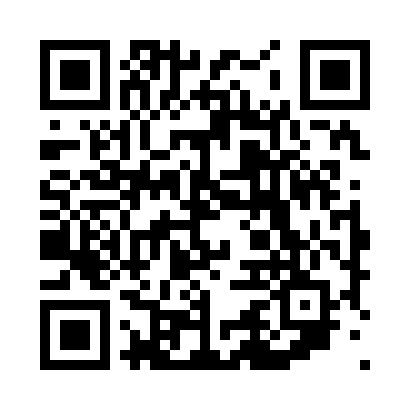 Prayer times for Ahmednagar, Maharashtra, IndiaMon 1 Apr 2024 - Tue 30 Apr 2024High Latitude Method: One Seventh RulePrayer Calculation Method: University of Islamic SciencesAsar Calculation Method: HanafiPrayer times provided by https://www.salahtimes.comDateDayFajrSunriseDhuhrAsrMaghribIsha1Mon5:116:2512:355:006:457:592Tue5:116:2412:355:006:457:593Wed5:106:2312:345:006:467:594Thu5:096:2212:345:006:468:005Fri5:086:2212:345:006:468:006Sat5:076:2112:335:006:468:007Sun5:066:2012:335:006:478:018Mon5:056:1912:335:006:478:019Tue5:046:1812:335:006:478:0110Wed5:036:1812:325:006:478:0211Thu5:026:1712:324:596:488:0212Fri5:016:1612:324:596:488:0213Sat5:016:1512:324:596:488:0314Sun5:006:1412:314:596:488:0315Mon4:596:1412:314:596:498:0416Tue4:586:1312:314:596:498:0417Wed4:576:1212:314:596:498:0418Thu4:566:1112:304:596:498:0519Fri4:556:1112:304:596:508:0520Sat4:546:1012:304:596:508:0621Sun4:546:0912:304:596:508:0622Mon4:536:0912:304:596:518:0723Tue4:526:0812:294:586:518:0724Wed4:516:0712:294:586:518:0825Thu4:506:0712:294:586:528:0826Fri4:506:0612:294:586:528:0927Sat4:496:0512:294:586:528:0928Sun4:486:0512:294:586:538:0929Mon4:476:0412:284:586:538:1030Tue4:466:0412:284:586:538:10